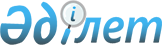 О внесении изменений в приказ Министра финансов Республики Казахстан от 10 октября 2014 года № 430 "Об утверждении Положения о Комитете по финансовому мониторингу Министерства финансов Республики Казахстан"
					
			Утративший силу
			
			
		
					Приказ Министра финансов Республики Казахстан от 20 ноября 2015 года № 581. Зарегистрирован в Министерстве юстиции Республики Казахстан 22 декабря 2015 года № 12465. Утратил силу приказом Председателя Агентства Республики Казахстан по финансовому мониторингу от 10 июня 2021 года № 3.
      Сноска. Утратил силу приказом Председателя Агентства РК по финансовому мониторингу от 10.06.2021 № 3 (вводится в действие по истечении десяти календарных дней после дня его первого официального опубликования).
      В соответствии с постановлением Правительства Республики Казахстан от 24 апреля 2008 года № 387 "О некоторых вопросах Министерства финансов Республики Казахстан" ПРИКАЗЫВАЮ:
      1. Внести в приказ Министра финансов Республики Казахстан от 
      10 октября 2014 года № 430 "Об утверждении Положения о Комитете по финансовому мониторингу Министерства финансов Республики Казахстан" (зарегистрированный в Реестре государственной регистрации нормативных правовых актов под № 9846, опубликованный в информационно-правовой системе "Әділет" 18 ноября 2014 года) следующие изменения:
      в Положении о Комитете по финансовому мониторингу Министерства финансов Республики Казахстан, утвержденном указанным приказом:
      пункт 14 изложить в следующей редакции:
      "14. Функции Комитета:
      1) осуществление сбора и обработки информации об операциях с деньгами и (или) иным имуществом, подлежащих финансовому мониторингу, в соответствии с Законом Республики Казахстан от 28 августа 2009 года "О противодействии легализации (отмыванию) доходов, полученных преступным путем, и финансированию терроризма" (далее – Закон);
      2) осуществление анализа полученной информации в сфере противодействия легализации (отмыванию) доходов, полученных преступным путем, и финансированию терроризма;
      3) координация деятельности государственных органов в сфере противодействия легализации (отмыванию) доходов, полученных преступным путем, и финансированию терроризма;
      4) направление необходимой информации по операциям с деньгами и (или) иным имуществом, подлежащим финансовому мониторингу, для разрешения материалов, находящихся в производстве по запросу суда по уголовным делам;
      5) представление в установленном законодательством Республики Казахстан порядке по запросам правоохранительных и специальных государственных органов сведений и информации об операции, подлежащей финансовому мониторингу; 
      6) направление в Генеральную прокуратуру Республики Казахстан сведений и информации об операции с деньгами и (или) иным имуществом, при наличии оснований полагать, что такая операция связана с легализацией (отмыванием) доходов, полученных преступным путем, и (или) финансированием терроризма; 
      7) участие в разработке и осуществлении программ международного сотрудничества по вопросам противодействия легализации (отмыванию) доходов, полученных преступным путем, и финансированию терроризма; 
      8) организация формирования и ведения республиканской базы данных, а также обеспечение методологического единства и согласованного функционирования информационных систем в сфере противодействия легализации (отмыванию) доходов, полученных преступным путем, и финансированию терроризма;
      9) разработка и проведение мероприятий по предупреждению нарушений законодательства Республики Казахстан о противодействии легализации (отмыванию) доходов, полученных преступным путем, и финансированию терроризма;
      10) обобщение практики применения законодательства Республики Казахстан о противодействии легализации (отмыванию) доходов, полученных преступным путем, и финансированию терроризма на основании информации, получаемой от государственных органов и иных организаций, а также разработка и внесение предложений по его совершенствованию;
      11) изучение международного опыта и практики противодействия легализации (отмыванию) доходов, полученных преступным путем, и финансированию терроризма;
      12) проведение мероприятий по переподготовке и повышению квалификации кадров в сфере противодействия легализации (отмыванию) доходов, полученных преступным путем, и финансированию терроризма; 
      13) участие в установленном порядке в деятельности международных организаций, объединений и рабочих групп в сфере противодействия легализации (отмыванию) доходов, полученных преступным путем, и финансированию терроризма; 
      14) определение перечня оффшорных зон для целей Закона по согласованию с Национальным Банком Республики Казахстан; 
      15) определение по согласованию с соответствующими государственными органами перечня документов, необходимых для надлежащей проверки клиента по видам субъектов финансового мониторинга; 
      16) составление перечня организаций и лиц, связанных с финансированием терроризма и экстремизма, который размещается на официальном интернет-ресурсе Комитета, и направление его соответствующим государственным органам в электронном виде;
      17) принятие решения о приостановлении подозрительной операции либо об отсутствии необходимости в приостановлении подозрительной операции и доведение его до субъекта финансового мониторинга и государственного органа, предоставившего сообщение о подозрительной операции, электронным способом или на бумажном носителе; 
      18) принятие решения о приостановлении расходных операций по банковским счетам лиц, являющихся участниками операции, по которым имеются основания полагать, что они направлены на финансирование терроризма и доведение его до субъектов финансового мониторинга, предусмотренных подпунктом 1) пункта 1 статьи 3 Закона; 
      19) информирование о приостановлении расходных операций по банковским счетам Генеральной прокуратуры Республики Казахстан, правоохранительных и специальных государственных органов, предоставивших решения о необходимости приостановления подозрительной операции, по которым имеются основания полагать, что они направлены на финансирование терроризма; 
      20) доведение до субъекта финансового мониторинга соответствующего решения правоохранительных и специальных государственных органов в течение трех часов с момента получения; 
      21) сотрудничество с компетентными органами иностранных государств в сфере предупреждения, выявления, пресечения и расследования деяний, связанных с легализацией (отмыванием) доходов, полученных преступным путем, и финансированием терроризма, а также конфискации указанных доходов в соответствии с законами Республики Казахстан и международными договорами Республики Казахстан; 
      22) составление перечня государств (территорий), которые не выполняют и (или) недостаточно выполняют рекомендации Группы разработки финансовых мер борьбы с отмыванием денег (ФАТФ), который размещается на официальном интернет-ресурсе Комитета;
      23) определение совместно с уполномоченным органом внешней разведки и Генеральной прокуратурой Республики Казахстан порядка предоставления сведений и информации об операциях, подлежащих финансовому мониторингу, уполномоченному органу внешней разведки; 
      24) передача информации, сведений и документов о легализации (отмывании) доходов, полученных преступным путем, и финансировании терроризма, осуществляемая по запросу компетентного органа иностранного государства;
      25) уведомление об отказе в передаче информации, сведений и документов запрашивающему компетентному органу иностранного государства с указанием оснований для отказа;
      26) осуществление учета субъектов финансового мониторинга, предусмотренных подпунктами 7), 12), 13), 14), 15), 16) пункта 1 статьи 3 Закона, за исключением адвокатов, в соответствии с Законом Республики Казахстан "О разрешениях и уведомлениях";
      27) осуществление приема уведомлений от субъектов финансового мониторинга, предусмотренных подпунктами 7), 12), 13), 14), 15), 16) пункта 1 статьи 3 Закона, за исключением адвокатов, в соответствии с Законом Республики Казахстан "О разрешениях и уведомлениях";
      28) координация работы по реализации оценки рисков в сфере противодействия легализации (отмыванию) доходов, полученных преступным путем, и финансированию терроризма;
      29) разработка и внесение в Правительство Республики Казахстан на утверждение Правил проведения оценки рисков легализации (отмывания) доходов и финансирования терроризма, а также мер, направленных на снижение рисков легализации (отмывания) доходов и финансирования терроризма;
      30) передача сведений о выявлении имущества лица, включенного в перечень организаций и лиц, связанных с финансированием терроризма и экстремизма, в том числе обособленного имущества в юридических лицах в Генеральную прокуратуру Республики Казахстан для решения вопроса о наложении ареста на такое имущество;
      31) принятие решения о проведении операции либо отказе в проведении операции, предусмотренной подпунктом 1) части первой пункта 8 статьи 12 Закона и доведение его до субъектов финансового мониторинга;
      32) рассмотрение заявления об исключении организации или физического лица из перечня организаций и лиц, связанных с финансированием терроризма и экстремизма;
      33) осуществление иных полномочий, предусмотренные законодательством Республики Казахстан.";
      в пункте 15:
      подпункты 1) и 2) изложить в следующей редакции:
      "1) запрашивать необходимые информацию, сведения и документы об операциях с деньгами и (или) иным имуществом у субъектов финансового мониторинга, а также у государственных органов Республики Казахстан;
      2) выносить решение о приостановлении операций с деньгами и (или) иным имуществом в случае обнаружения признаков подозрительной операции на срок до трех рабочих дней;";
      подпункт 5) изложить в следующей редакции:
      "5) по запросу или самостоятельно обмениваться информацией, сведениями и документами с компетентным органом иностранного государства в сфере противодействия легализации (отмыванию) доходов, полученных преступным путем, и финансированию терроризма;";
      подпункт 10) изложить в следующей редакции:
      "10) обеспечивать соответствующий режим хранения, защиты и сохранность полученных в процессе своей деятельности информации, сведений и документов, составляющих служебную, коммерческую, банковскую или иную охраняемую законом тайну;".
      2. Комитету по финансовому мониторингу Министерства финансов Республики Казахстан (Таджияков Б.Ш.) в установленном законодательством порядке обеспечить:
      1) государственную регистрацию настоящего приказа в Министерстве юстиции Республики Казахстан;
      2) в течение десяти календарных дней после государственной регистрации настоящего приказа его направление на официальное опубликование в периодических печатных изданиях и информационно-правовой системе "Әділет";
      3) размещение настоящего приказа на интернет-ресурсе Министерства финансов Республики Казахстан.
      3. Настоящий приказ вводится в действие с 6 февраля 2016 года, за исключением абзацев тридцатого и тридцать первого пункта 1, которые вводятся в действие с 1 января 2017 года, и подлежит официальному опубликования.
					© 2012. РГП на ПХВ «Институт законодательства и правовой информации Республики Казахстан» Министерства юстиции Республики Казахстан
				
Министр финансов
Республики Казахстан
Б. Султанов